Jakarta, 01 Mei 2017Mengetahui,										Ketua Program Studi,									Dosen Pengampu,Drs. Sugiyanto, MM									Taufiqur Rachman, ST, MT				EVALUASI PEMBELAJARANKomponen penilaian :Kehadiran	= 10%Tugas	= 20% (Reg) ; 30% (Exe)UTS	= 35% (Reg) ; 30% (Exe)UAS	= 35% (Reg) ; 30% (Exe)Jakarta, 01 Mei 2017Mengetahui,										Ketua Program Studi,									Dosen Pengampu,Drs. Sugiyanto, MM									Taufiqur Rachman, ST, MT				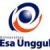 RENCANA PEMBELAJARAN SEMESTER GENAP 2016/2017RENCANA PEMBELAJARAN SEMESTER GENAP 2016/2017RENCANA PEMBELAJARAN SEMESTER GENAP 2016/2017RENCANA PEMBELAJARAN SEMESTER GENAP 2016/2017RENCANA PEMBELAJARAN SEMESTER GENAP 2016/2017RENCANA PEMBELAJARAN SEMESTER GENAP 2016/2017PROGRAM STUDIMANAJEMEN FAKULTAS EKONOMI DAN BISNISPROGRAM STUDIMANAJEMEN FAKULTAS EKONOMI DAN BISNISPROGRAM STUDIMANAJEMEN FAKULTAS EKONOMI DAN BISNISPROGRAM STUDIMANAJEMEN FAKULTAS EKONOMI DAN BISNISPROGRAM STUDIMANAJEMEN FAKULTAS EKONOMI DAN BISNISPROGRAM STUDIMANAJEMEN FAKULTAS EKONOMI DAN BISNISUNIVERSITAS ESA UNGGULUNIVERSITAS ESA UNGGULUNIVERSITAS ESA UNGGULUNIVERSITAS ESA UNGGULUNIVERSITAS ESA UNGGULUNIVERSITAS ESA UNGGULMata kuliahMata kuliah:Manajemen Rantai PasokanKode MK:EMA402Mata kuliah prasyaratMata kuliah prasyarat:-Bobot MK:3Dosen PengampuDosen Pengampu:Taufiqur Rachman, ST, MTKode Dosen:6623Alokasi WaktuAlokasi Waktu:Tatap muka 14 x 150 menit, tidak ada praktik, ada online untuk kelas executiveTatap muka 14 x 150 menit, tidak ada praktik, ada online untuk kelas executiveTatap muka 14 x 150 menit, tidak ada praktik, ada online untuk kelas executiveTatap muka 14 x 150 menit, tidak ada praktik, ada online untuk kelas executiveCapaian PembelajaranCapaian Pembelajaran:Memiliki pengetahuan yang cukup mengenai rantai pasokan (Supply Chain) dan komponennya, serta memiliki kemampuan untuk menganalisis manajemen rantai pasokan (SCM) dalam kaitannya dengan pemanfaatan teknologi informasi untuk mendukung implementasinya.Mampu mengidentifikasi pengelolaan manajemen rantai pasokan baik dalam industri manufaktur maupun jasa sehingga menghasilkan optimalisasi kegiatan rantai pasokan pada umumnya dan menekan biaya pada khususnya.Mampu menerapkan prinsip-prinsip dasar Manajemen Rantai Pasokan untuk menilai pelaksanaannya pada sebuah perusahaan sesuai dengan kriteria teoritisMampu memberikan usulan yang diperlukan dalam perbaikan pelaksanaan Manajemen Rantai Pasokan.Memiliki pengetahuan yang cukup mengenai rantai pasokan (Supply Chain) dan komponennya, serta memiliki kemampuan untuk menganalisis manajemen rantai pasokan (SCM) dalam kaitannya dengan pemanfaatan teknologi informasi untuk mendukung implementasinya.Mampu mengidentifikasi pengelolaan manajemen rantai pasokan baik dalam industri manufaktur maupun jasa sehingga menghasilkan optimalisasi kegiatan rantai pasokan pada umumnya dan menekan biaya pada khususnya.Mampu menerapkan prinsip-prinsip dasar Manajemen Rantai Pasokan untuk menilai pelaksanaannya pada sebuah perusahaan sesuai dengan kriteria teoritisMampu memberikan usulan yang diperlukan dalam perbaikan pelaksanaan Manajemen Rantai Pasokan.Memiliki pengetahuan yang cukup mengenai rantai pasokan (Supply Chain) dan komponennya, serta memiliki kemampuan untuk menganalisis manajemen rantai pasokan (SCM) dalam kaitannya dengan pemanfaatan teknologi informasi untuk mendukung implementasinya.Mampu mengidentifikasi pengelolaan manajemen rantai pasokan baik dalam industri manufaktur maupun jasa sehingga menghasilkan optimalisasi kegiatan rantai pasokan pada umumnya dan menekan biaya pada khususnya.Mampu menerapkan prinsip-prinsip dasar Manajemen Rantai Pasokan untuk menilai pelaksanaannya pada sebuah perusahaan sesuai dengan kriteria teoritisMampu memberikan usulan yang diperlukan dalam perbaikan pelaksanaan Manajemen Rantai Pasokan.Memiliki pengetahuan yang cukup mengenai rantai pasokan (Supply Chain) dan komponennya, serta memiliki kemampuan untuk menganalisis manajemen rantai pasokan (SCM) dalam kaitannya dengan pemanfaatan teknologi informasi untuk mendukung implementasinya.Mampu mengidentifikasi pengelolaan manajemen rantai pasokan baik dalam industri manufaktur maupun jasa sehingga menghasilkan optimalisasi kegiatan rantai pasokan pada umumnya dan menekan biaya pada khususnya.Mampu menerapkan prinsip-prinsip dasar Manajemen Rantai Pasokan untuk menilai pelaksanaannya pada sebuah perusahaan sesuai dengan kriteria teoritisMampu memberikan usulan yang diperlukan dalam perbaikan pelaksanaan Manajemen Rantai Pasokan.SESIKEMAMPUANAKHIRMATERI PEMBELAJARANBENTUK PEMBELAJARAN SUMBERPEMBELAJARANINDIKATORPENILAIAN1Mengetahui dan menjelaskan dasar Manajemen Rantai Pasokan (Supply Chain Management/SCM)Pendahuluan dan Terminologi Supply Chain Management (SCM)Metoda contextual instructionMedia : kelas, komputer, LCD, whiteboard, web David Simchi Levi, et.al. Designing and Managing the Supply Chain. McGraw-Hill. 2000I Nyoman Pujawan. Supply Chain Management. Guna Widya. 2005R Eko Indrajit dan R Djokopranoto. Konsep Manajemen Supply Chain: Cara baru Memandang Mata Rantai Penyediaan Barang. Grasindo. Jakarta. 2003Ketepatan penjelasan dan ketajaman analisis2Mengetahui dan menjelaskan konsep permodelan Manajemen Rantai Pasokan (Supply Chain Management/ SCM) untuk mendapatkan manfaat yang optimalKonsep Dasar dan Pengelolaan Aliran Rantai PasokanMetoda contextual instructionMedia : kelas, komputer, LCD, whiteboard, web David Simchi Levi, et.al. Designing and Managing the Supply Chain. McGraw-Hill. 2000I Nyoman Pujawan. Supply Chain Management. Guna Widya. 2005R Eko Indrajit dan R Djokopranoto. Konsep Manajemen Supply Chain: Cara baru Memandang Mata Rantai Penyediaan Barang. Grasindo. Jakarta. 2003Ketepatan penjelasan dan ketajaman analisis serta ketepatan metode3Mengetahui dan menjelaskan pengelolaan SCM untuk mencapai keunggulan kompetitif melalui logistik atau SCMSupply Chain Management (SCM) dan Keunggulan KompetitifMetoda contextual instructionMedia : kelas, komputer, LCD, whiteboard, web David Simchi Levi, et.al. Designing and Managing the Supply Chain. McGraw-Hill. 2000I Nyoman Pujawan. Supply Chain Management. Guna Widya. 2005Lee, Hau L dan S Whang. E-Business and Supply Chain Integration. Stanford Global Supply Chain Management Forum. Nov 2001Ketepatan penjelasan dan ketajaman analisis serta ketepatan metode4Mengetahui dan menjelaskan konsep lead time pemesanan barang dan hubungannya dengan tujuan utama perusahaanKonsep Lead Time Supply Chain Management (SCM)Metoda contextual instruction, discovery learning dan problem base learningMedia : komputer, web David Simchi Levi, et.al. Designing and Managing the Supply Chain. McGraw-Hill. 2000I Nyoman Pujawan. Supply Chain Management. Guna Widya. 2005Lee, Hau L dan S Whang. E-Business and Supply Chain Integration. Stanford Global Supply Chain Management Forum. Nov 2001Pengumpulan tugas tepat waktu, ketepatan penjelasan dan ketajaman analisis serta ketepatan metode5Mengembangkan dan menjelaskan organisasi logistik untuk pengelolaan mata rantai pasokan serta mengembangkannya sebagai jaringan antar perusahaan yang saling ketergantunganPengelolaan Mata Rantai PasokanMetoda contextual instructionMedia : kelas, komputer, LCD, whiteboard, webDavid Simchi Levi, et.al. Designing and Managing the Supply Chain. McGraw-Hill. 2000I Nyoman Pujawan. Supply Chain Management. Guna Widya. 2005R Eko Indrajit dan R Djokopranoto. Konsep Manajemen Supply Chain: Strategi Mengelola Manajemen Rantai Pasokan Bagi Perusahaan Modern di Indonesia. Grasindo. Jakarta 2002Ketepatan penjelasan dan ketajaman analisis6Menjelaskan tahap optimalisasi serta manfaatnya dalam penerapan SCMOptimalisasi Supply Chain Management (SCM)Metoda contextual instruction dan discovery learningMedia : komputer, webDavid Simchi Levi, et.al. Designing and Managing the Supply Chain. McGraw-Hill. 2000I Nyoman Pujawan. Supply Chain Management. Guna Widya. 2005Lee, Hau L dan S Whang. E-Business and Supply Chain Integration. Stanford Global Supply Chain Management Forum. Nov 2001Pengumpulan tugas tepat waktu, ketepatan penjelasan dan ketajaman analisis7Mengetahui teknik dan strategi dari SCM serta menjelaskan implikasi yang perlu diperhatikan, dipertimbangkan, dan dilakukan sebagai pelaksanaan strategi dari SCMPeramalan (forecasting)Metoda contextual instruction dan problem base learningMedia : kelas, komputer, LCD, whiteboard, webDavid Simchi Levi, et.al. Designing and Managing the Supply Chain. McGraw-Hill. 2000I Nyoman Pujawan. Supply Chain Management. Guna Widya. 2005Lee, Hau L dan S Whang. E-Business and Supply Chain Integration. Stanford Global Supply Chain Management Forum. Nov 2001Pengumpulan tepat waktu, ketepatan penjelasan dan ketajaman analisis serta ketepatan metode8Mengetahui SCM internasional serta menjelaskan keunggulan dan kelemahan dari supply chain internasionalImplikasi Strategi Supply Chain Management (SCM)Metoda contextual instruction, dan discovery learningMedia : komputer, web David Simchi Levi, et.al. Designing and Managing the Supply Chain. McGraw-Hill. 2000I Nyoman Pujawan. Supply Chain Management. Guna Widya. 2005Lee, Hau L dan S Whang. E-Business and Supply Chain Integration. Stanford Global Supply Chain Management Forum. Nov 2001Pengumpulan tugas tepat waktu, ketepatan penjelasan dan ketajaman analisis9Mengetahui dan menjelaskan konsep serta prinsip kemitraan dalam SCM untuk mendapatkan penghematan biayaKemitraanMetoda contextual instructionMedia : kelas, komputer, LCD, whiteboard, webDavid Simchi Levi, et.al. Designing and Managing the Supply Chain. McGraw-Hill. 2000I Nyoman Pujawan. Supply Chain Management. Guna Widya. 2005R Eko Indrajit dan R Djokopranoto. Konsep Manajemen Supply Chain: Strategi Mengelola Manajemen Rantai Pasokan Bagi Perusahaan Modern di Indonesia. Grasindo. Jakarta 2002Ketepatan penjelasan dan ketajaman analisis serta ketepatan metode10Mengetahui dan menjelaskan perkembangan serta peranan teknologi informasi dalam SCM baik dari perspektif teknis maupun manajerialPeranan Teknologi Informasi Supply Chain Management (SCM)Metoda contextual instruction, dan discovery learningMedia : komputer, web David Simchi Levi, et.al. Designing and Managing the Supply Chain. McGraw-Hill. 2000I Nyoman Pujawan. Supply Chain Management. Guna Widya. 2005Lee, Hau L dan S Whang. E-Business and Supply Chain Integration. Stanford Global Supply Chain Management Forum. Nov 2001Pengumpulan tugas tepat waktu, ketepatan penjelasan dan ketajaman analisis serta ketepatan metode11Mengetahui teknik dan strategi dari SCM serta menjelaskan implikasi yang perlu diperhatikan, dipertimbangkan, dan dilakukan sebagai pelaksanaan strategi dari SCMMetode TransportasiMetoda contextual instruction dan problem base learningMedia : kelas, komputer, LCD, whiteboard, webDavid Simchi Levi, et.al. Designing and Managing the Supply Chain. McGraw-Hill. 2000I Nyoman Pujawan. Supply Chain Management. Guna Widya. 2005Lee, Hau L dan S Whang. E-Business and Supply Chain Integration. Stanford Global Supply Chain Management Forum. Nov 2001Ketepatan penjelasan dan ketajaman analisis serta ketepatan metode12Mengetahui dan menjelaskan pengaruh perkembangan sistem dan teknologi informasi terpadu dalam SCM, serta koloborasi teknologi informasi antar perusahaan beserta alasan yang mendasari untuk melakukannyaSistem Informasi Terpadu dan Kolaborasi Teknologi Informasi Supply Chain Management (SCM)Metoda contextual instruction, dan discovery learningMedia : komputer, webDavid Simchi Levi, et.al. Designing and Managing the Supply Chain. McGraw-Hill. 2000I Nyoman Pujawan. Supply Chain Management. Guna Widya. 2005Lee, Hau L dan S Whang. E-Business and Supply Chain Integration. Stanford Global Supply Chain Management Forum. Nov 2001Pengumpulan tugas tepat waktu, ketepatan penjelasan dan ketajaman analisis serta ketepatan metode13Menghitung kebutuhan persediaan (inventory) berdasarkan model persediaan yang tersediaManajemen PersediaanMetoda contextual instruction dan problem base learningMedia : kelas, komputer, LCD, whiteboard, webDavid Simchi Levi, et.al. Designing and Managing the Supply Chain. McGraw-Hill. 2000I Nyoman Pujawan. Supply Chain Management. Guna Widya. 2005Lee, Hau L dan S Whang. E-Business and Supply Chain Integration. Stanford Global Supply Chain Management Forum. Nov 2001Ketepatan penjelasan dan ketajaman analisis serta ketepatan metode14Mengetahui dan menjelaskan cara pengukuran dari kinerja SCMPengukuran Kinerja Supply Chain Management (SCM)Metoda contextual instruction, discovery learning dan problem base learningMedia : kelas, komputer, LCD, whiteboard, webDavid Simchi Levi, et.al. Designing and Managing the Supply Chain. McGraw-Hill. 2000I Nyoman Pujawan. Supply Chain Management. Guna Widya. 2005Lee, Hau L dan S Whang. E-Business and Supply Chain Integration. Stanford Global Supply Chain Management Forum. Nov 2001Pengumpulan tugas tepat waktu, ketepatan penjelasan dan ketajaman analisis serta ketepatan metodeSESIPROSE-DURBEN-TUKSEKOR > 77 ( A / A-)SEKOR  > 65(B- / B / B+ )SEKOR >60(C / C+ )SEKOR > 45( D )SEKOR < 45( E )BOBOT1Post testTes tertulis (UTS)Mengetahui dan menjelaskan dasar Manajemen Rantai Pasokan (Supply Chain Management/ SCM) dengan tepatMenjelaskan dasar Manajemen Rantai Pasokan (Supply Chain Management/ SCM) dengan tepatMengetahui dasar Manajemen Rantai Pasokan (Supply Chain Management/ SCM) dengan tepatMengetahui dan menjelaskan dasar Manajemen Rantai Pasokan (Supply Chain Management/ SCM) dengan kurang tepatTidak mengetahui dan tidak menjelaskan dasar Manajemen Rantai Pasokan (Supply Chain Management/ SCM)7%2Post testTes tertulis (UTS)Mengetahui dan menjelaskan konsep permodelan Manajemen Rantai Pasokan (Supply Chain Management/ SCM) untuk mendapatkan manfaat yang optimal dengan tepatMenjelaskan konsep permodelan Manajemen Rantai Pasokan (Supply Chain Management/ SCM) untuk mendapatkan manfaat yang optimal dengan tepatMengetahui konsep permodelan Manajemen Rantai Pasokan (Supply Chain Management/ SCM) untuk mendapatkan manfaat yang optimal dengan tepatMengetahui dan menjelaskan konsep permodelan Manajemen Rantai Pasokan (Supply Chain Management/ SCM) untuk mendapatkan manfaat yang optimal dengan kurang tepatTidak mengetahui dan tidak menjelaskan konsep permodelan Manajemen Rantai Pasokan (Supply Chain Management/ SCM) untuk mendapatkan manfaat yang optimal7%3Post testTes tertulis (UTS)Mengetahui dan menjelaskan pengelolaan SCM untuk mencapai keunggulan kompetitif melalui logistik atau SCM dengan tepatMenjelaskan pengelolaan SCM untuk mencapai keunggulan kompetitif melalui logistik atau SCM dengan tepatMengetahui pengelolaan SCM untuk mencapai keunggulan kompetitif melalui logistik atau SCM dengan tepatMengetahui dan menjelaskan pengelolaan SCM untuk mencapai keunggulan kompetitif melalui logistik atau SCM dengan kurang tepatTidak mengetahui dan tidak menjelaskan pengelolaan SCM untuk mencapai keunggulan kompetitif melalui logistik atau SCM7%4Post testTes tertulis (UTS) dan Tugas mandiriMengetahui dan menjelaskan konsep lead time pemesanan barang dan hubungannya dengan tujuan utama perusahaan dengan tepatMenjelaskan konsep lead time pemesanan barang dan hubungannya dengan tujuan utama perusahaan dengan tepatMengetahui konsep lead time pemesanan barang dan hubungannya dengan tujuan utama perusahaan dengan tepatMengetahui dan menjelaskan konsep lead time pemesanan barang dan hubungannya dengan tujuan utama perusahaan dengan kurang tepatTidak mengetahui dan tidak menjelaskan konsep lead time pemesanan barang dan hubungannya dengan tujuan utama perusahaan7%5Post testTes tertulis (UTS)Mengembangkan dan menjelaskan organisasi logistik untuk pengelolaan mata rantai pasokan serta mengembang-kannya sebagai jaringan antar perusahaan yang saling ketergantungan dengan tepatMengembangkan organisasi logistik untuk pengelolaan mata rantai pasokan serta mengembang-kannya sebagai jaringan antar perusahaan yang saling ketergantungan dengan tepatMenjelaskan organisasi logistik untuk pengelolaan mata rantai pasokan serta mengembang-kannya sebagai jaringan antar perusahaan yang saling ketergantungan dengan tepatMengembangkan dan menjelaskan organisasi logistik untuk pengelolaan mata rantai pasokan serta mengembang-kannya sebagai jaringan antar perusahaan yang saling ketergantungan dengan kurang tepatTidak mengembangkan dan tidak menjelaskan organisasi logistik untuk pengelolaan mata rantai pasokan serta mengembang-kannya sebagai jaringan antar perusahaan yang saling ketergantungan7%6Post testTes tertulis (UTS) dan Tugas mandiriMenjelaskan tahap optimalisasi serta manfaatnya dalam penerapan SCM dengan sangat tepatMenjelaskan tahap optimalisasi serta manfaatnya dalam penerapan SCM dengan tepatMenjelaskan tahap optimalisasi serta manfaatnya dalam penerapan SCM dengan kurang tepatMenjelaskan tahap optimalisasi serta manfaatnya dalam penerapan SCM dengan tidak tepatTidak menjelaskan tahap optimalisasi serta manfaatnya dalam penerapan SCM7%7Post testTes tertulis (UTS)Mengetahui teknik dan strategi dari SCM serta menjelaskan implikasi yang perlu diperhatikan, dipertimbangkan, dan dilakukan sebagai pelaksanaan strategi dari SCM dengan tepatMengetahui teknik dan strategi dari SCM dengan tepatMenjelaskan implikasi yang perlu diperhatikan, dipertimbangkan, dan dilakukan sebagai pelaksanaan strategi dari SCM dengan tepatMengetahui teknik dan strategi dari SCM serta menjelaskan implikasi yang perlu diperhatikan, dipertimbangkan, dan dilakukan sebagai pelaksanaan strategi dari SCM dengan kurang tepatTidak mengetahui teknik dan strategi dari SCM serta tidak menjelaskan implikasi yang perlu diperhatikan, dipertimbangkan, dan dilakukan sebagai pelaksanaan strategi dari SCM8%8Post testTes tertulis (UAS) dan Tugas mandiriMengetahui SCM internasional serta menjelaskan keunggulan dan kelemahan dari supply chain internasional dengan tepatMenjelaskan keunggulan dan kelemahan dari supply chain internasional dengan tepatMengetahui SCM internasional dengan tepatMengetahui SCM internasional serta menjelaskan keunggulan dan kelemahan dari supply chain internasional dengan kurang tepatTidak mengetahui SCM internasional serta tidak menjelaskan keunggulan dan kelemahan dari supply chain internasional7%9Post testTes tertulis (UAS)Mengetahui dan menjelaskan konsep serta prinsip kemitraan dalam SCM untuk mendapatkan penghematan biaya dengan tepatMenjelaskan konsep serta prinsip kemitraan dalam SCM untuk mendapatkan penghematan biaya dengan tepatMengetahui konsep serta prinsip kemitraan dalam SCM untuk mendapatkan penghematan biaya dengan tepatMengetahui dan menjelaskan konsep serta prinsip kemitraan dalam SCM untuk mendapatkan penghematan biaya dengan kurang tepatTidak mengetahui dan tidak menjelaskan konsep serta prinsip kemitraan dalam SCM untuk mendapatkan penghematan biaya8%10Post testTes tertulis (UAS) dan Tugas mandiriMengetahui dan menjelaskan perkembangan serta peranan teknologi informasi dalam SCM baik dari perspektif teknis maupun manajerial dengan tepatMenjelaskan perkembangan serta peranan teknologi informasi dalam SCM baik dari perspektif teknis maupun manajerial dengan tepatMengetahui perkembangan serta peranan teknologi informasi dalam SCM baik dari perspektif teknis maupun manajerial dengan tepatMengetahui dan menjelaskan perkembangan serta peranan teknologi informasi dalam SCM baik dari perspektif teknis maupun manajerial dengan kurang tepatTidak mengetahui dan tidak menjelaskan perkembangan serta peranan teknologi informasi dalam SCM baik dari perspektif teknis maupun manajerial7%11Post testTes tertulis (UAS)Mengetahui teknik dan strategi dari SCM serta menjelaskan implikasi yang perlu diperhatikan, dipertimbangkan, dan dilakukan sebagai pelaksanaan strategi dari SCM dengan tepatMenjelaskan implikasi yang perlu diperhatikan, dipertimbangkan, dan dilakukan sebagai pelaksanaan strategi dari SCM dengan tepatMengetahui teknik dan strategi dari SCM dengan tepatMengetahui teknik dan strategi dari SCM serta menjelaskan implikasi yang perlu diperhatikan, dipertimbangkan, dan dilakukan sebagai pelaksanaan strategi dari SCM dengan kurang tepatTidak mengetahui teknik dan strategi dari SCM serta tidak menjelaskan implikasi yang perlu diperhatikan, dipertimbangkan, dan dilakukan sebagai pelaksanaan strategi dari SCM7%12Post testTes tertulis (UAS) dan Tugas mandiriMengetahui dan menjelaskan pengaruh perkembangan sistem dan teknologi informasi terpadu dalam SCM, serta koloborasi teknologi informasi antar perusahaan beserta alasan yang mendasari untuk melakukannya dengan tepatMenjelaskan pengaruh perkembangan sistem dan teknologi informasi terpadu dalam SCM, serta koloborasi teknologi informasi antar perusahaan beserta alasan yang mendasari untuk melakukannya dengan tepatMengetahui pengaruh perkembangan sistem dan teknologi informasi terpadu dalam SCM, serta koloborasi teknologi informasi antar perusahaan beserta alasan yang mendasari untuk melakukannya dengan tepatMengetahui dan menjelaskan pengaruh perkembangan sistem dan teknologi informasi terpadu dalam SCM, serta koloborasi teknologi informasi antar perusahaan beserta alasan yang mendasari untuk melakukannya dengan kurang tepatTidak mengetahui dan tidak menjelaskan pengaruh perkembangan sistem dan teknologi informasi terpadu dalam SCM, serta koloborasi teknologi informasi antar perusahaan beserta alasan yang mendasari untuk melakukannya7%13Post testTes tertulis (UAS) dan Tugas mandiriMenghitung kebutuhan persediaan (inventory) berdasarkan model persediaan yang tersedia dengan sangat tepatMenghitung kebutuhan persediaan (inventory) berdasarkan model persediaan yang tersedia dengan tepatMenghitung kebutuhan persediaan (inventory) berdasarkan model persediaan yang tersedia dengan kurang tepatMenghitung kebutuhan persediaan (inventory) berdasarkan model persediaan yang tersedia dengan tidak tepatTidak menghitung kebutuhan persediaan (inventory) berdasarkan model persediaan yang tersedia7%14Post testTes tertulis (UAS) dan Tugas mandiriMengetahui dan menjelaskan cara pengukuran dari kinerja SCM dengan tepatMenjelaskan cara pengukuran dari kinerja SCM dengan tepatMengetahui cara pengukuran dari kinerja SCM dengan tepatMengetahui dan menjelaskan cara pengukuran dari kinerja SCM dengan kurang tepatTidak mengetahui dan tidak menjelaskan cara pengukuran dari kinerja SCM7%